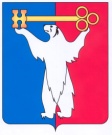 АДМИНИСТРАЦИЯ ГОРОДА НОРИЛЬСКА
КРАСНОЯРСКОГО КРАЯПОСТАНОВЛЕНИЕ02.04.2019	 г. Норильск                                                 № 133О приватизации объектов, арендуемых субъектами малого и среднего предпринимательстваВ целях реализации на территории муниципального образования город Норильск Федерального закона от 22.07.2008 № 159-ФЗ «Об особенностях отчуждения недвижимого имущества, находящегося в государственной или в муниципальной собственности и арендуемого субъектами малого и среднего предпринимательства,                и о внесении изменений в отдельные законодательные акты Российской Федерации»,  в соответствии с Порядком приватизации недвижимого имущества муниципальной собственности муниципального образования город Норильск, арендуемого субъектами малого и среднего предпринимательства, утвержденным решением Норильского городского Совета депутатов от 07.04.2009 № 18-433, ПОСТАНОВЛЯЮ:1.	Приватизировать объект недвижимого имущества муниципальной собственности (далее – Объект), арендуемый субъектом малого и среднего предпринимательства, согласно приложению к настоящему постановлению.2.	Управлению имущества Администрации города Норильска в течение 10 дней с даты издания настоящего постановления направить в адрес арендатора Объекта, указанных в приложении к настоящему постановлению:- предложение о заключении договора купли-продажи Объекта, приобретаемого в рассрочку;- копию настоящего постановления;-	проект договора купли-продажи Объекта, а также, при наличии задолженности по арендной плате за используемый Объект, неустойкам (штрафам, пеням) - требования о погашении такой задолженности с указанием ее размера.3. Опубликовать настоящее постановление в газете «Заполярная правда» 
и разместить его на официальном сайте муниципального образования город Норильск.4.	Контроль исполнения пункта 2 настоящего постановления возложить 
на заместителя Главы города Норильска по собственности и развитию предпринимательства.Глава города Норильска                                                                             Р.В. АхметчинОбъекты муниципального недвижимого имущества, арендуемые субъектами малого и среднего предпринимательства Приложение к постановлению Администрации города Норильскаот 02.04.2019 № 133    №   п/пНаименование объектаАдресПлощадь(кв. м)Срок владения или пользования арендатором объекта (лет)Рыночная стоимость (руб.)1.Нежилое помещение(Выписка из ЕГРН от 21.11.2018, кадастровый номер 24:55:0402008:4416)Красноярский край, 
г. Норильск, район Центральный, ул. Лауреатов, д.57а, пом. 66162,90с 11.08.2016(более 2-х лет)2 118 000,00